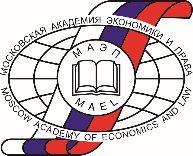 Департамент образования города МосквыНегосударственное образовательное учреждение Профессиональная образовательная организация«Московская академия экономики и права»(НОУ ПОО «МАЭП»)Москва, Варшавское шоссе, дом 23, 117105. Тел./факс (495) 958-14-32. e-mail:info@mael.ruУтверждаю:РекторНОУ ПОО «МАЭП»В.П. Буянов«___» ____________2021г. _____________________ПРОГРАММАобучения пожарно-техническому минимуму для ответственных вновь строящихся и реконструируемых объектовг. Москва 2021г.Учебный план программы обучения пожарно-техническому минимуму для ответственных вновь строящихся и реконструируемых объектовЦель программы является повышение противопожарной культуры слушателей, формирование необходимого уровня профессиональных знаний, овладение приемами и способами действий при возникновении пожара на пожароопасном производстве, выработка практических навыков по спасению жизни, здоровья и имущества при пожаре.Задачи программы:В результате обучения рабочие, осуществляющие пожароопасные работы, должны знать:- основные нормативные документы, регламентирующие требования пожарной безопасности при проведении пожароопасных работ;- виды и порядок проведения пожароопасных работ. Причины возникновения пожаров, меры их предупреждения;- требования пожарной безопасности;- общие сведения о противопожарной защите организаций;- действия при пожаре.Категория слушателей: инженерно-технические работники, специалисты строительно-монтажных специальностей вновь строящихся и реконструируемых объектов;Срок обучения: 11 часов.Форма обучения: с частичным отрывом от работы с применением дистанционных технологий.Итоговый контроль знаний – зачет Учебно-тематический планТема 1.Основные нормативные документы, регламентирующие требования пожарной безопасностиФедеральный закон от 21 декабря 1994 г. N 69-ФЗ "О пожарной безопасности". Нормы, правила пожарной безопасности в Российской Федерации; Права, обязанности и ответственность руководителей за обеспечение пожарной безопасности на объекте. Нормативно-техническая литература.Тема 2.Организационные мероприятия по обеспечению пожарной безопасности вновь строящихся и реконструируемых объектовКраткий анализ характерных пожаров на объектах строительства.Основные задачи пожарной профилактики. Задачи лиц, ответственных за пожарную безопасность, вытекающие из требований Федерального закона от 21 декабря 1994 г. N 69-ФЗ "О пожарной безопасности" и Правил пожарной безопасности в Российской Федерации . Основные организационные мероприятия по установлению и поддержанию противопожарного режима на вновь строящихся и реконструируемых объектах, строительных площадках и в подсобных хозяйствах.Ответственность за пожарную безопасность отдельных участков строительства, корпусов, цехов, складов, мастерских. Обучение рабочих, специалистов и служащих мерам пожарной безопасности на производстве и в быту. Создание и организация работы пожарно-технических комиссий, добровольных пожарных дружин. Краткие сведения об их задачах и практической деятельности. Организация учений по эвакуации с объекта.Тема 3.Меры пожарной безопасности на вновь строящихся и реконструируемых объектахАнализ пожаров и загораний от наиболее распространенных причин на объектах строительства района, области. Меры пожарной безопасности при эксплуатации электрических сетей, электрооборудования, электронагревательных и электроосветительных приборов. Сущность и причины возникновения электрических перегрузок, коротких замыканий, больших переходных сопротивлений. Пожарная опасность ламп накаливания. Меры защиты электроустановок от коротких замыканий и перегрузок.Автоматические и плавкие предохранители. Меры пожарной безопасности при эксплуатации отопительных приборов, нагревательных приборов и вентиляционных установок. Меры пожарной безопасности при проведении огневых работ, при применении открытого огня и при курении. Требования правил пожарной безопасности в Российской Федерации. Особенности пожарной безопасности новостроек и реконструируемых объектов. Содержание строительных площадок (порядок хранения лесоматериалов, отходов древесины, устройство временных служебных, бытовых, складских и других помещений). Меры пожарной безопасности в бытовых помещениях, сушилках спецодежды и при эксплуатации печек-времянок, электроустановок, электроэкранов, калориферов, теплогенераторов для сушки помещений.Требования к строительным лесам и опалубкам. Содержание территорий дорог, подъездов к зданиям, сооружениям, водоисточникам, пожарным гидрантам и доступ к средствам пожаротушения: при эксплуатации печей каминов, котлов на твердом, жидком и газообразном топливе; при обращении с легковоспламеняющимися жидкостями (нормы их хранения в жилых домах и квартирах). Требования правил пожарной безопасности к путям эвакуации.Тема 4.Первичные средства пожаротушения. Действия рабочих, специалистов и служащих при возникновении пожараНазначение, устройство и принцип действия огнетушителей. Правила их эксплуатации и использования для тушения загорания и пожара. Назначение, устройство, оснащение внутренних пожарных кранов. Правила их эксплуатации. Пожарные щиты и их оснащение. Использование пожарного инвентаря и подсобных средств для тушения пожара. Нормы обеспечения новостроек и реконструируемых зданий средствами пожаротушения. Действия рабочих, специалистов и служащих при возникновении пожара: вызов пожарной помощи, тушение имеющимися средствами, встреча и сопровождение прибывшей пожарной команды к месту пожара. Организация и порядок эвакуации людей и имущества из горящих помещений.Тема 5.Практическое занятие.Работа с огнетушителем.Практическая отработка навыков по оказанию первой помощи пострадавшим.Зачет.Проверка знаний пожарно-технического минимума.№ Наименование темКол-во часов1Основные нормативные документы, регламентирующие требования пожарной безопасности12Организационные мероприятия по обеспечению пожарной безопасности вновь строящихся и реконструируемых объектов23Меры пожарной безопасности на вновь строящихся и реконструируемых объектах44Первичные средства пожаротушения. Действия рабочих, специалистов и служащих при возникновении пожара25Практическое занятие: отработка навыков: - пользование первичными средствами пожаротушения, - действие при возникновении пожара, - правил эвакуации, - оказания первой помощи пострадавшим1Проверка знаний пожарно-технического минимумаПроверка знаний пожарно-технического минимума1Итого:Итого:11